First/Second Round Hosts Sites: AHS/AHA/CHS/SHS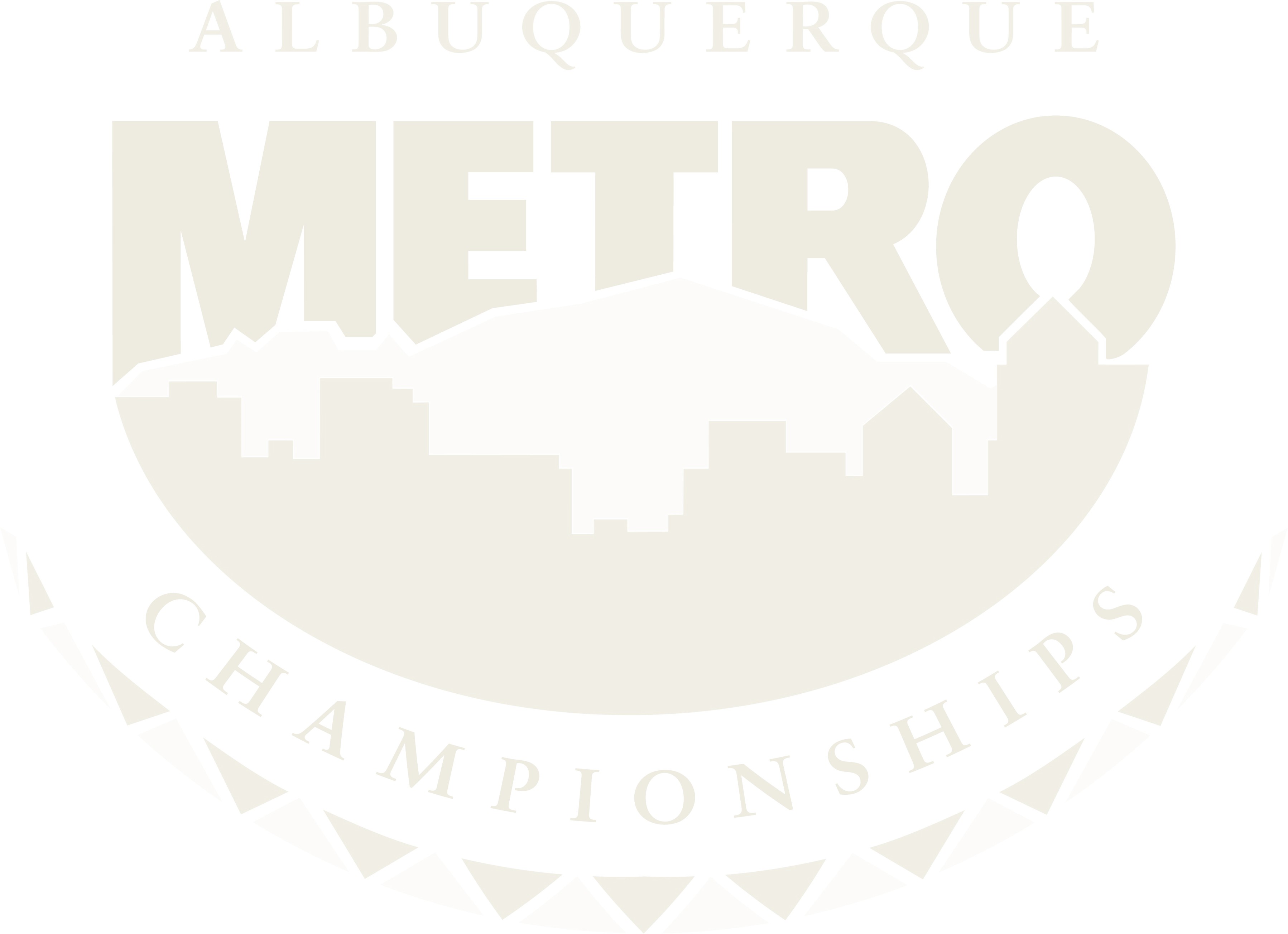 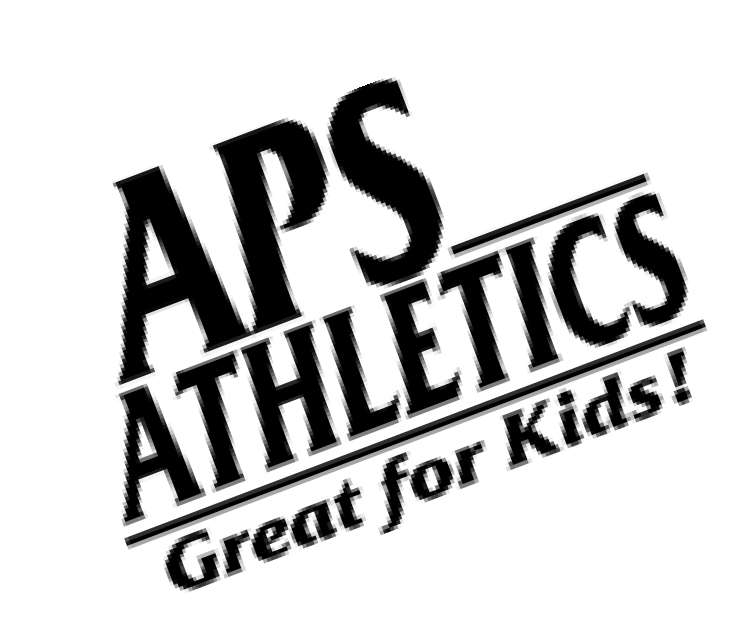 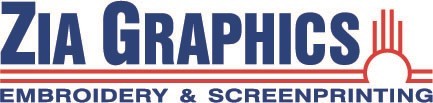 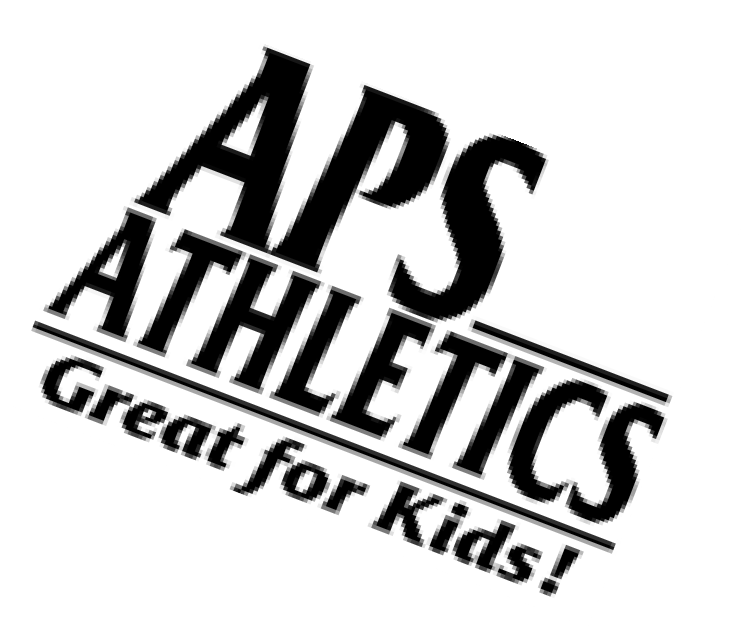 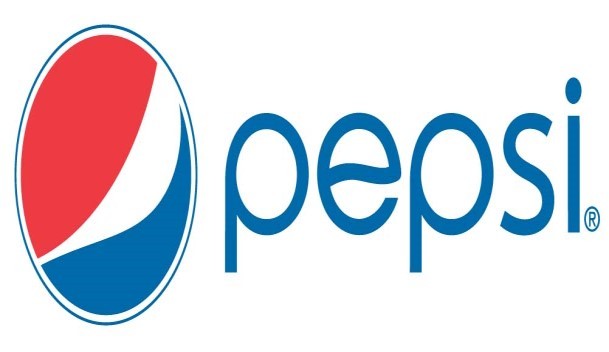 First/Second Round Hosts Sites: DNHS/HHS/LCHS/MHS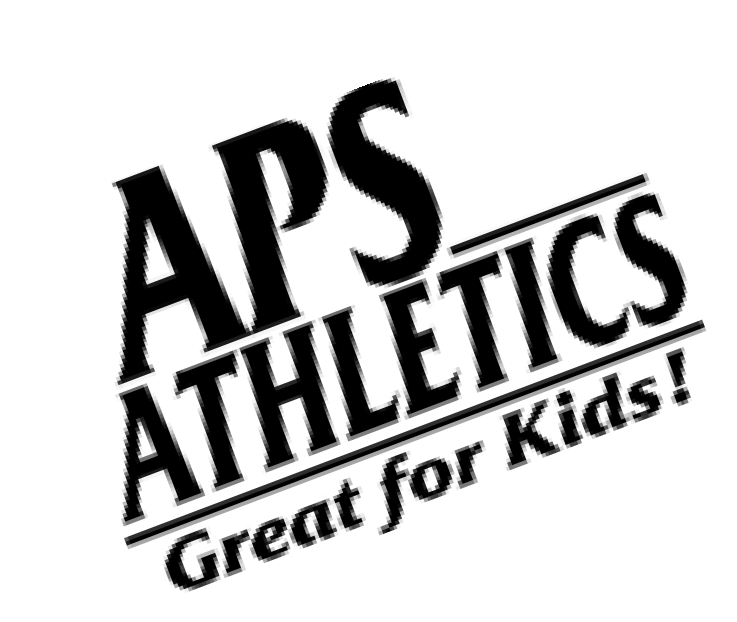 #1 VVHS#1 VVHS#1 VVHS#1 VVHS#1 VVHS#1 VVHS#1 VVHS#1 VVHS#1 VVHS#1 VVHS#1 VVHS#1 VVHS#1 VVHS#1 VVHSRGHSGame 1@AHAVVHSGame 91/4 5:30pm1/4 5:30pmGame@AHA#16 RGHS#16 RGHS@AHAGame 18Game 181/5#9 EHS#9 EHS1/5Game 23@CHS@CHS5:30pmGame 2@AHA7:15p@WMHS1/7EHS1/4 7:15pm1/4 7:15pmRRHS1/75:45pm5:45pm#8 RIO RANCHO#8 RIO RANCHO5:30pmGame 27#5 HHS#5 HHSGame 32@CHSCHSGame 3@CHSHHS@WMHS1/8Game 26Game 111/4 5:30pm1/4 5:30pmGameGame 31Game 31Game 311/83:00pm@CHS@CHS#12 CHS#12 CHS@CHS@WMHS@WMHS@WMHS4:00pm1/81/5#13 HOPE#13 HOPE1/51/81:00pm5:30pmGame 4@CHS7:15p12:00pm12:00pm12:00pmHOPE1/4 7:15pm1/4 7:15pmCLEV#4 CLEV#4 CLEV#4 CLEV#4 CLEV#4 CLEV#4 CLEV#4 CLEV#4 CLEV#4 CLEV#4 CLEV#4 CLEV#4 CLEV#4 CLEV#4 CLEV9th11th#3 AHA#3 AHA3rd1stMHSGame 5@SHSAHSGame 131/4 5:30pm1/4 5:30pmGame@SHS#14 MHS#14 MHS@SHSGame 19Game 191/5#11 DNHS#11 DNHS1/5Game 24@CHS@CHS5:30pmGame 6@SHS7:15p@WMHS1/7SHS1/4 7:15pm1/4 7:15pmDNHS1/77:30pm7:30pm#6 SHS#6 SHS7:15pm#7 VHS#7 VHS#7 VHS#7 VHS#7 VHS#7 VHS#7 VHS#7 VHS#7 VHS#7 VHS#7 VHS#7 VHS#7 VHS#7 VHSVHSGame 7@AHSWMHSGame 151/4 5:30pm1/4 5:30pmGame@AHS#10 WMHS#10 WMHS@AHS1/5#15 AHS#15 AHS1/55:30pmGame 8@AHS7:15pAHS1/4 7:15pm1/4 7:15pmLCHS#2 LCHS#2 LCHS#2 LCHS#2 LCHS#2 LCHS#2 LCHS#2 LCHS#2 LCHS#2 LCHS#2 LCHS#2 LCHS#2 LCHS#2 LCHS#2 LCHSGame 17@CHSGame 21@VHSGame 251/7 4:00pm1/7 4:00pmGame 28Game1/7 5:45pm1/7 5:45pm1/7 5:45pmGame 30@CHS@VHS@VHS@VHS15th1/81/813th7t1/81/85th11:00amGame 20@VHS11:00am1:00pGame 22@VHS3:00pm1/7 4:00pm1/7 4:00pm1/7 7:30pmEAM1/7 7:30pmEAM1/7 7:30pmEAM#1 VVHS#1 VVHS#1 VVHS#1 VVHS#1 VVHS#1 VVHS#1 VVHS#1 VVHS#1 VVHS#1 VVHS#1 VVHS#1 VVHS#1 VVHS#1 VVHSRGHSGame 1@MHSVVHSGame 91/4 5:30pm1/4 5:30pmGame 10@MHS#16 RGHS#16 RGHS@MHSGame 18Game 181/5#9 HOPE#9 HOPE1/5Game 23@MHS@MHS5:30pmGame 2@MHS7:15pm@VVHS1/7HOPE1/4 7:15pm1/4 7:15pmRRHS1/75:45pm5:45pm#8 RRHS#8 RRHS5:30pmGame 27#5 AHS#5 AHSGame 32@MHSVHSGame 3@DNHSAHS@WMHS@WMHS1/8Game 26Game 111/4 5:30pm1/4 5:30pmGame 12Game 31Game 31Game 311/83:00pm@MHS@DNHS#12 VHS#12 VHS@DNHS@WMHS@WMHS@WMHS6:00pm1/81/5#13 DNHS#13 DNHS1/51/81:00pm5:30pmGame 4@DNHS7:15pm2:00pmDNHS1/4 7:15pm1/4 7:15pmCLEV#4 CLEV#4 CLEV#4 CLEV#4 CLEV#4 CLEV#4 CLEV#4 CLEV#4 CLEV#4 CLEV#4 CLEV#4 CLEV#4 CLEV#4 CLEV#4 CLEV9th11th#3 SHS#3 SHS3rd1stCHSGame 5@HHSSHSGame 131/4 5:30pm1/4 5:30pmGame 14@HHS#14 CHS#14 CHS@HHSGame 19Game 191/5#11 WMHS#11 WMHS1/5Game 24@MHS@MHS5:30pmGame 6@HHS7:15pm@VVHS1/7WMHS1/4 7:15pm1/4 7:15pmHHS1/77:30pm7:30pm#6 HHS#6 HHS7:15pm#7 EHS#7 EHS#7 EHS#7 EHS#7 EHS#7 EHS#7 EHS#7 EHS#7 EHS#7 EHS#7 EHS#7 EHS#7 EHS#7 EHSAHAGame 7@LCHSEHSGame 151/4 5:30pm1/4 5:30pmGame 16@LCHS#10 AHA#10 AHA@LCHS1/5#15 MHS#15 MHS1/55:30pmGame 8@LCHS7:15pmMHS1/4 7:15pm1/4 7:15pmLCHS#2 LCHS#2 LCHS#2 LCHS#2 LCHS#2 LCHS#2 LCHS#2 LCHS#2 LCHS#2 LCHS#2 LCHS#2 LCHS#2 LCHS#2 LCHS#2 LCHSGame 17@MHSGame 21@EHSGame 251/7 4:00pm1/7 4:00pmGame 28Game 291/7 5:45pm1/7 5:45pm1/7 5:45pmGame 30@MHS@EHS@EHS@EHS15th1/81/813th7th1/81/85th11:00amGame 20@EHS11:00am1:00pmGame 22@EHS3:00pm1/7 4:00pm1/7 4:00pm1/7 7:30pm1/7 7:30pm1/7 7:30pm